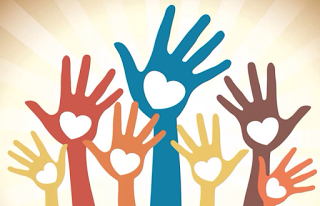 План работы МБУК «Сарсинский Дом культуры» п. Сарс, ул. Советская, 14на  2018 год Цель и задачи деятельности:- создание  благоприятных  условий  для  массового  отдыха  населения,организация условий для всех видов многофункциональной досуговой деятельности;- активное приобщение населения к культурным ценностям, сохранение и развитие национальных и культурных традиций, развитие самодеятельного творчества населения и декоративно-прикладного искусства; - организация  культурно-массовой   и   физкультурно-оздоровительной работы, полноценного и содержательного досуга.                                                                              1. Организационная работа2. Повышение профессионального мастерстваАПРЕЛЬМАЙИЮЛЬПлан работы МБУК «Сарсинский Дом культуры» д. Верх-Шуртан, ул. Советская, 7на  2018 год№п/пНаименование предприятияВремя проведенияМесто проведения Ответственные123451.-Участие в краевых, федеральных проектах-  текущий ремонт ДКВ течение годаДом культурыДиректор2.Проведение общих собраний и заседаний работников ДК1 раз в месяцДКДиректор1.Обучение на курсах повышения квалификации работников культуры, творческих лабораторий и мастерских по жанрамВ течение годаДиректор2.Районные семинары-практикумы1 раз в кварталДКСпециалисты ДК3.Участие коллективов художественной самодеятельности, клубных формирований в районных фестивалях, конкурсах, праздникахВ течение годаДК Руководители коллективов и клубных формирований№ п/пНаименование мероприятия, форма  проведенияОтветственныйМесто проведенияМесто проведенияМесто проведенияСроки  выполненияКраткий анонс мероприятия           ЯНВАРЬ           ЯНВАРЬ           ЯНВАРЬ           ЯНВАРЬ           ЯНВАРЬ           ЯНВАРЬ           ЯНВАРЬ           ЯНВАРЬ           ЯНВАРЬ1Новогодняя ночная дискотекаКоробицина М.В.Коробицина М.В.ДК, фойеДК, фойе01.01.1801.00–05.002Мастер-класс «Новогодняя мозаика»Усс Р.М.Усс Р.М.ДК, 10 к.ДК, 10 к.01.01.1813-00Мастер-класс для детей, подростков3Дискотека 25+ «Машина времени»Мерзлякова М.С.Мерзлякова М.С.ДК, фойеДК, фойе01.01.1821-00Игры, конкурсы, аттракционы для взрослой аудитории4Мастер-класс «Наши руки не для скуки»Вилисова Г.П.Вилисова Г.П.ДК. 10 к.ДК. 10 к.02.01.1813-00Мастер-класс для инвалидов5Сказочное конфетти «В мире много сказок»Суслонова С.М.Суслонова С.М.ДК, библиотекаДК, библиотека03.01.1813-00Дети, подростки6Своя игра «Прикамье о прошлом - для будущего»Решетникова В.ИРешетникова В.ИДК, библиотекаДК, библиотека04.01.1813-00Дети, подростки7Зимние забавыАльтафова К.К.Альтафова К.К.Площадь у ДКПлощадь у ДК05.01.1813-00Дети, подростки8Молодёжная дискотекаМаркевич Е.Ю.Маркевич Е.Ю.Фойе ДКФойе ДК05.01.1820.00-23.00Молодёжь9Рождественские встречиМерзлякова М.С.Мерзлякова М.С.Танц.зал ДКТанц.зал ДК06.01.1813-00Дети, подростки10Спортивный новогодний калейдоскопКоробицина М.В.Коробицина М.В.Площадь у ДКПлощадь у ДК08.01.1813-00Дети, подростки11Выставка рисунковУсс Р.МУсс Р.МДК, фойеДК, фойеВторая декадаДети клубного формирования «Юный художник»12«Рождественские посиделки» для пожилых людейВилисова Г.П.Нигматулина Г.А.Вилисова Г.П.Нигматулина Г.А.ДК, Танцевальный залДК, Танцевальный зал14.01.1813«Коляда, коляда…» выход по посёлку с колядкамиАльтафова К.КАльтафова К.КТерритория посёлкаТерритория посёлка14.01.1814«Малыши-карандаши»Вилисова Г.П.Вилисова Г.П.Танц.залТанц.залРазвлекательная программа для детских садов15.Татьянин день..Маркевич Е.Ю.Бобылев А. Ю.Маркевич Е.Ю.Бобылев А. Ю.Танц.зал ДКТанц.зал ДК27.01.18            ФЕВРАЛЬ            ФЕВРАЛЬ            ФЕВРАЛЬ            ФЕВРАЛЬ            ФЕВРАЛЬ            ФЕВРАЛЬ            ФЕВРАЛЬ            ФЕВРАЛЬ№ п/пНаименование мероприятия, форма  проведения, возрастная категорияКто проводит, ответственныеКто проводит, ответственныеКто проводит, ответственныеМесто проведенияСроки  выполненияКраткий анонс мероприятия1.«А ну-ка, папы» семейная конкурсная программа Мерзлякова М.С.Мерзлякова М.С.Мерзлякова М.С.Танц.зал03.02.18г.Мероприятие проводится в целях патриотического воспитания молодого поколения.2.«Остановись  и подумай»:Профилактика наркомании среди школьников.Маркевич Е.Ю.Маркевич Е.Ю.Маркевич Е.Ю.ДК 09.02.1814:30 Пропаганда здорового образа жизни с помощью презентации.3.«Ох, уж эта жизнь солдатская» 10+Альтафова К.К.Альтафова К.К.Альтафова К.К.ДК 10.02.1814:00Игровая познавательная программа  для школьников.4.«Экологическая кругосветка»:познавательная  игра – путешествие 10+.Вилисова Г.П.Вилисова Г.П.Вилисова Г.П.ДК 15.02.1814:00 Игра –путешествие для школьников, посвященная Году Добровольца5.Участие в районном фестивале патриотической песни «А  память сердце бережёт..»Мерзлякова М.С.Мерзлякова М.С.Мерзлякова М.С.ДК, зрительный зал23.02 18Смотр-конкурс патриотической песни6.«Служу России»:
праздничная программа, посвященная «Дню Защитника Отечества»Вилисова Г.П.Вилисова Г.П.Вилисова Г.П.ДК 24.02.1814:00 Концерт творческих коллективов ДК7.«Нам есть чем гордиться, нам есть,  что беречь»:ДК, танц. Зал22.02.1813:00 Программа, посвященная выводу войск  из Афганистана8.«Как на масляной неделе»:
развлекательная программа для участников клуба «ЛИК» Решетникова В.И.Решетникова В.И.Решетникова В.И.ДК 24.02.1812:00 Игры, конкурсы посвященные Масленице.9.Участие в районном празднике «Катание с горы Куйбышевская»ДКДКДКС.Русский СарсВыступление в концертной программе на районных лыжных соревнованиях.10.«Душа  наша,  Масленица»:
фольклорный   праздник  -  проводы Зимы      10+Мерзлякова М.СМерзлякова М.СМерзлякова М.СПлощадь возле ДК.17.02.18
13:00Народное гуляние11.«Масленичные заигрыши»: районный праздник-
народное гуляние в с. БогородскАльтафова К.К.Альтафова К.К.Альтафова К.К.Спец. Место в с. Богородск18.02.1812:00 Народное гуляние12.Выставка «Битва за Сталинград»Нигматулина Г.А.Усс Р.М.Нигматулина Г.А.Усс Р.М.Нигматулина Г.А.Усс Р.М.Фойе ДК2-3 декада февраля13«Волшебный цветок счастья» семейная игровая программа ко дню влюблённыхВилисова Г.П.Вилисова Г.П.Вилисова Г.П.Танц.зал ДКсемейная игровая программа14«Молодецкие забавы»-конкурсная программа ко Дню защитника ОтечестваМерзлякова М.С.Мерзлякова М.С.Мерзлякова М.С.Танц.зал ДК15.«Ах, эти вредные привычки»Решетникова В.И.Решетникова В.И.Решетникова В.И.ДК, библиотекаПрезентация ко дню здоровья для учащихся коррекционной школы16.Выставка рис. К 23 февраляУсс Р.М.Усс Р.М.Усс Р.М.Фойе ДК2-3 декада февраляДети клубного формирования «Юный художник»17.Организация и проведение районного семинараВилисова Г.П.Коробицына М. В.Вилисова Г.П.Коробицына М. В.Вилисова Г.П.Коробицына М. В.Танцевальный зал, зрительный зал28.02.1810.00         МАРТ          МАРТ          МАРТ          МАРТ          МАРТ          МАРТ          МАРТ          МАРТ 1.«Чебурашка» - 
сюжетно-познавательная игра Маркевич Е.Ю.Маркевич Е.Ю.Маркевич Е.Ю.Помещение клуба2.03.18Цель игры: духовно – нравственное воспитание детей через  моделирование, проживание и осмысление ситуаций нравственного выбора, связанного с понятиями «дружба», «верность», «милосердие»…2.Праздничная дискотека «С праздником, милые..»Бобылев А.Бобылев А.Бобылев А.ДКмартВечер «эстрадной песни»3.«Букет поздравлений» -праздничная программа, посвященная международному женскому дню 8 Марта.Мерзлякова М.С.Мерзлякова М.С.Мерзлякова М.С.ДК 07.03.1818.00 Праздничная программа, посвященная международному женскому дню «8 Марта»4.Выступление ансамбля А. Заволокина «Вечёрка»Коробицина М.В.Коробицина М.В.Коробицина М.В.ДК, зрит.зал10.03.1812-00 5.«Всё для мам, нежных и любимых»Альтафова К.К.Альтафова К.К.Альтафова К.К.ПНИВыход в ПНИ6.«Портрет моей мамы»Усс Р.М.Усс Р.М.Усс Р.М.Фойе ДКс 04.03.18Выставка рисунков7."Поэт и муза" - 
Решетникова В.И.Решетникова В.И.Решетникова В.И.Библиотека12.03.1816:00 Литературно-музыкальная программа 8.«Мы весёлые артисты»-мер. Пос. Дню работников культурыКоробицина М.В.Коробицина М.В.Коробицина М.В.24.03.18Развлекательная программа9.«Наш весёлый хоровод»Маркевич Е.А.Маркевич Е.А.Маркевич Е.А.ДК, танц. зал16.03.1817.00 Разучивание русских народных песен и хороводных танцев10.Конкурсная программа «А ну-ка, бабушка»Вилисова Г.П.Вилисова Г.П.Вилисова Г.П.ДК, танц.зал10.03.1814-00Конкурсная программа11.«Моя душа – библиотека» -5+Суслонова С.МСуслонова С.МСуслонова С.МДК, библиотека17.03.1814:00 12.Концерт Эльмиры Сулеймановой, г. КазаньКоробицина М.В.Коробицина М.В.Коробицина М.В.ДК, зрительный зал03.03.1813:0013.Концертная программа танцев Казанской филармонииКоробицина М.В.Коробицина М.В.Коробицина М.В.ДК, зрительный залПоследние числа марта14.«Несравненная жар – птица, её величество вода»:22 марта – Всемирный День водыПознавательно –игровая программа.12+Вилисова Г.П.Вилисова Г.П.Вилисова Г.П.ДК 22.03.1813:00  Экологический праздник о воде. Много интересного и полезного.15.«Когда мамы дома нет» Мерзлякова М.С.Мерзлякова М.С.Мерзлякова М.С.ДК 23.03.1813:00 игровая программа для детей16.«Берегиня», выход в ПНИ с поздравительной программойКоробицина М.В.Альтафова К. К.Коробицина М.В.Альтафова К. К.Коробицина М.В.Альтафова К. К.ДК 26.03.1813:00 Игровая программа о здоровом образе жизни для пожилых17.«Алкоголизм – кто за это в ответе»  -спорт –час на злободневную тему. 18+.Вилисова Г.П.Вилисова Г.П.Вилисова Г.П.ДК 28.03.1813:00  Профилактика алкоголизма, пропаганда здорового образа жизни18.«Путаница, перепутаница, небывальщина, да неслыхальщина»:Музыкально-театрализованный праздник. 0+Мерзлякова М.С.Мерзлякова М.С.Мерзлякова М.С.31.03.1814.00 Литературно-музыкальный праздник. Стихи, музыка.№ п/пНаименование мероприятия, форма  проведения, возрастная категорияКто проводит, ответственныеМесто проведенияСроки  выполненияКраткий анонс мероприятия1.«День смеха»- программа для детейМерзлякова М.С.фойе ДК 01.04.1816:00 Веселые игры и конкурсы для детей.2.Выставка рисунков «Самый весёлый и счастливый…»Усс Р.М.фойеВыставка рисунков3.«Неправильные витамины» -игра –викторина о правильном питанииВилисова Г.П.ДК 04.04.1814:00 4.«Богатство на все времена» :6 апреля  – Всемирный день здоровьяАльтафова К.К.ДК 06.04.1815:00 Много интересных фактов о здоровом образе жизни в сочетании с играми, конкурсами и спортивными эстафетами.5.Выставка рисунков «Пасха КраснаяУсс Р.М.фойе ДК 08.04.18 – 15.04.186.Мастер-класс «Пасхальный сувенир»Вилисова Г.П.фойе ДК  08.04.187.Экскурсия в Музей  п. ОктябрьскийВилисова Г.П.Октябрьский17.04.18 Посещение членов кружка «Надежда» районного музея8.«Правила хорошего «дурного» тона»Маркевич Е.Ю.11.04.18Беседа для детей и подростков9.«Звёзд манящий свет» :12 апреля  – Всемирный день авиации и космонавтики.Космическое путешествиеВилисов Г.П. ДК , 10 каб.12.04.1815.00 В форме игры рассказ о космонавтике и космонавтах с играми, викторинами, эстафетам.10.«Поговорим о здоровье» 45+Нигматулина Г.А.ДК 13.04.1816:00 Лекция «Поговорим о здоровье» и консультация врачей11.Мероприятие, посвященное празднованию ПАСХИ«День святых чудес»:Мерзлякова М.С.Помещение клуба08.04.1812.«Не будь зависим»-профилактическое мероприятие для школьников 12+Маркевич Е.Ю.ДК 18.04.1815:00 К чему ведет алкогольная зависимость?Демонстрация фильма.13.Выставка пасхальных яицВилисова Г.П.Фойе ДК 08.04.1814.«О сказках в шутку и всерьёз»-мероприятие пос. междун.дню книгиРешетникова В.И.ДК, библиотека22.04.1815:00 Тема: «Всё проходящее, а классика вечна» - по произведениям русских и советских классиков.15.Танцевальная программа «Снова музыка воскреснет»Бобылев А.23.04.1820.00Дискотека16.«Правовой лабиринт»-
Игра-викторина.12+Мерзлякова М.С.ДК 25.04.1816:00 Беседа с подростками о правах человека.17.«С любовью к людям»Альтафова К.К.ДК 30.04.1815:00 Творческий вечер коллективов худ. Сам.1.«Экодесант»Коробицина М.В.01-03.05.18Уборка территории у ДК2.«Весенняя капель»-концертная программа к празднику Весны и ТрудаМерзлякова М.С.Площадка ДК01.05.18 Встречаем первомай со стихами, песнями, шутками и прибаутками.3.«Я помню, Я горжусь» :
Участие в шествии «Бессмертный полк»Конев О.М.09.05.1810:00 Участие в шествии к  памятнику участникам ВОВ 4.«Былое в памяти не стерто»: 
Митинг на День ПобедыВилисова Г.П.Памятник09.05.201812:00 Митинг во славу героев и участников ВОВ.5.«Нет, не ушла война в забвенье»:
Литературно– музыкальная композицияМерзлякова М.С.Площадь у ДК09.05.1812:00 Праздничный концерт.6.7.«Память вечна»: -концертная площадка в Микрорайоне«Памяти звон»:
концертная программаПо ул. СоветскаяАльтафова К.КМерзлякова М.С.Площадка в МикрорайонУл. Советская07.05.16:00 17:30 Мероприятие,  посвященное Дню Победы в ВОВ8.Праздничное шествие  колонны по поселку от администрации, посвященные Дню ПобедыШиряев А.А.От площади  ТЦ «Заводской»09.05.18
10:00 Праздничное шествие, 9.Участие в краевой акции «Вальс победы» Коробицина М.В.Площадь ДК10.«Эхо войны сердце тревожит»:
программа,  посвященная Дню ПобедыМаркевич Е.АДК 12.05.1816:00 Вечер воспоминаний11.Солдатская кашаКашина О.С.Площадь у ДК09.05.18 12.«Дороги судьбы, дороги Победы»АльтафоваК.К.Выход в ПНИМуз. Программа, пос. Дню Победы»13.Выставка рисунков к  9-е маяУсс Р.М.ДК, фойемай14.«Чудесная страна детства»:
развлекательная программа для детейМерзлякова М.С.Поспелов С.В.ДК19.05.1815:00 Викторина для детей15.«Загляните в семейный альбом»: Вечер отдыха в кругу семьи. 
15 мая  – Международный день семьиВилисова Г.П.ДК17.05.1814:00 Вечер отдыха с рассказами о семье, стихами, песнями, викторинами и конкурсами.16.«Весеннее настроение»:
песенный конкурс
Клуб «За чашкой  чая», 45+Нигматулина Г.А.ДК , 10 кабинет18.05.1818:0017.«День Победы- это празд-ник  со слезами на глазах…»: Литературная страничка, посвящённая Дню Победы.Решетникова В.И.Библиотека11.05.1816:00 Беседа, рассказы, 
стихи.18.Праздник святой ТроицыДень открытых дверей-отчёт о работе клубных формирований в ДКМерзлякова М.С.Руководители кружковФойе ДКПлощадь ДК27.05.1813.00 Организовать выставки кружков «Надежда», «Юный художник». Презентация с показательными выступлениями 19.« В объятьях табачного дыма»: 
День отказа от курения: Акция-протест  10+МаркевичЕ.Ю.  ДК 31.05.1814:00 31 мая  – Всемирный день без табака. 
Акция – протест. 
Леденец вместо сигареты.20.Выставка рис. «Мир! Труд! Май!»Усс Р.М.с 1-07 мая             ИЮНЬ             ИЮНЬ             ИЮНЬ             ИЮНЬ             ИЮНЬ             ИЮНЬРабота с детьми  с 04.06 по 29.06-каждый  понедельник «В чудесной стране живописи»-каждый вторник библиотечный час-каждую среду час весёлых развлечений- каждый четверг час творчества (мастер-классы)Усс Р. М.Решетникова В. И.Суслонова С. М.Мерзлякова М. С.Вилисова Г. П.ДК 10 кабинетБиблиотекаТанцевальный зал 10 кабинет1.Сабантуй в В-ШуртанеМерзлякова М.С.Спец место в В-Шуртане2. « На орбите детства» -Развлекательно–игровая программаВилисова Г.П.Площадь  ДК01.06-13.00Игры, конкурсы, викторины, игротека в Международный день защиты детей.3.Выставка рис. «Мы рисуем –мир!»Усс Р.М.ДК фойе4.«Ты мой дом, ты мой берег, 
Россия моя!» -Участие в районном празднике ко Дню РоссииВилисова Г.П.12.06.185.«Я росинка твоя, Россия» -   конкурс стихов о РоссииСуслонова С.М. ДК 13.06.1815.0012 июня  –  День России. Чествуем свою Родину.  Стихи о Родине и России6.«Всегда в нашем сердце»-Вечер памятиНигматулина Г.А.22.06.1812.00Митинг памяти7.«Красота спасёт мир»- мероприятия по благоустройству территории около ДК Территория ДКиюньТрудовые десанты с участием волонтёров№ п/пНаименование мероприятия, форма  проведения, возрастная категорияНаименование мероприятия, форма  проведения, возрастная категорияОтветственныйМесто проведенияСроки  выполненияКраткий анонс мероприятияКраткий анонс мероприятияКраткий анонс мероприятияРабота с детьми  с 02.07 по 31.07-каждый  понедельник «В чудесной стране живописи»-каждый вторник библиотечный час-каждую среду час весёлых развлечений- каждый четверг час творчества (мастер-классы)Работа с детьми  с 02.07 по 31.07-каждый  понедельник «В чудесной стране живописи»-каждый вторник библиотечный час-каждую среду час весёлых развлечений- каждый четверг час творчества (мастер-классы)Усс Р. М.Решетникова В. И.Суслонова С. М.Мерзлякова М. С.Вилисова Г. П.ДК 10 кабинетБиблиотекаТанцевальный зал 10 кабинет1.«СЕМЬ-Я»:
Праздничная программа
«СЕМЬ-Я»:
Праздничная программа
Вилисова Г.П.Площадь ДК08.07.12.00Семейный праздник.  Конкурсы, игры, флешмоб.  Песни  о семье, любви и верности, стихи о семье, танцы – всё в праздничном концерте во славу семьи, любви и верности.Семейный праздник.  Конкурсы, игры, флешмоб.  Песни  о семье, любви и верности, стихи о семье, танцы – всё в праздничном концерте во славу семьи, любви и верности.Семейный праздник.  Конкурсы, игры, флешмоб.  Песни  о семье, любви и верности, стихи о семье, танцы – всё в праздничном концерте во славу семьи, любви и верности.2.«Наше лето»:
конкурс рисунков«Наше лето»:
конкурс рисунковУсс Р.М.ДК, площадь08.07.1812.00Рисуем летоРисуем летоРисуем лето3.«Под сенью Петра и Февронии»:8 июля  –  Всероссийский день  семьи, любви и верности.  
 Праздничный концерт
12+«Под сенью Петра и Февронии»:8 июля  –  Всероссийский день  семьи, любви и верности.  
 Праздничный концерт
12+ДК, зрит.зал08.07.13.00Рассказ о Петре и Февронии ,о символе праздника –Ромашке. Песни  о семье, любви и верности, стихи о семье, танцы – всё в праздничном концерте во славу семьи, любви и верностиРассказ о Петре и Февронии ,о символе праздника –Ромашке. Песни  о семье, любви и верности, стихи о семье, танцы – всё в праздничном концерте во славу семьи, любви и верностиРассказ о Петре и Февронии ,о символе праздника –Ромашке. Песни  о семье, любви и верности, стихи о семье, танцы – всё в праздничном концерте во славу семьи, любви и верности4.«Кружатся пластинки»:
программа ВИА   16+«Кружатся пластинки»:
программа ВИА   16+Бобылев С.ДК, танц. зал08.07.- 18.00Концертная программа ВИА Концертная программа ВИА Концертная программа ВИА 5.Выставка пос. Курской дугеВыставка пос. Курской дугеУсс Р.М.Фойе ДКиюль6.Участие в районном Сабантуе с. ЕнапаевоУчастие в районном Сабантуе с. ЕнапаевоСпециалисты ДКСпец. Место с. Енапаево7.«Там, где клен шумит»: муз.
программа 
16+«Там, где клен шумит»: муз.
программа 
16+Альтафова К.К.22.07.- 18.00Концертная программа в ПНИКонцертная программа в ПНИКонцертная программа в ПНИ8.Участие в районном празднике ЛипкаУчастие в районном празднике ЛипкаМерзлякова М.С.Коробицына М. В.Деревня Новопетровка06.07.18Этнический праздникЭтнический праздникЭтнический праздник                 АВГУСТ             СЕНТЯБРЬ                 АВГУСТ             СЕНТЯБРЬ                 АВГУСТ             СЕНТЯБРЬ                 АВГУСТ             СЕНТЯБРЬ                 АВГУСТ             СЕНТЯБРЬ                 АВГУСТ             СЕНТЯБРЬ                 АВГУСТ             СЕНТЯБРЬ                 АВГУСТ             СЕНТЯБРЬ                 АВГУСТ             СЕНТЯБРЬ                 АВГУСТ             СЕНТЯБРЬ№ п/п№ п/пНаименование мероприятия, форма  проведения, возрастная категорияОтветственный Место проведенияСроки  выполненияКраткий анонс мероприятияКраткий анонс мероприятия1.1.«День занимательных наук»:Программа для школьников 6+Мерзлякова М.С.Площадь ДК01.09.1812.00Развлекательная программа с играми, конкурсами.Развлекательная программа с играми, конкурсами.2.2.«Ай да, мы,ученики»: Игровая развлекательная программа в первый учебный день. 16+Маркевич Е.Ю.01.09.18 19.00-22.00Игры, конкурсы, викторины, эстафеты, дискотекаИгры, конкурсы, викторины, эстафеты, дискотека3.3.«Полёт в страну знаний»- игровая программа для детей и подростков, посвящённая началу учебного годаВилисова Г.П.Танц. зал15.09.184.4.«Мы вместе»:Презентация клуба «Чашка чая»50+Нигматулина Г.А.10 каб17.09.1818.005.5.«Вера, Надежда, Любовь»-вечер отдыха 25+Бобылев С.29.09.18дискотекадискотека6.6.«Звёздная команда»:
Мега – шоу для детей 4+Мерзлякова М.С.21.09.187.7.«Урожай богатый»Выставка продукции сельского хозяйстваКоробицина М.В.22.09.1812.00Программа посвящена новому урожаю, успехам на дачном поприще; конкурс на лучший овощ.Программа посвящена новому урожаю, успехам на дачном поприще; конкурс на лучший овощ.8.8.« Сохраним небо»:Познавательная игра-викторина.12+Вилисова Г.П.ДК13.09.1816 сентября   - Международный день охраны озонового слоя. Рассказ в игровой форме о воздухе,  озоновом слое Земли .Викторины и кроссворды.16 сентября   - Международный день охраны озонового слоя. Рассказ в игровой форме о воздухе,  озоновом слое Земли .Викторины и кроссворды.9.9.«Даётся жизнь один лишь раз»: - профилактическое мероприятий12+Мерзлякова М.С.20.0916.00Демонстрация презентации  антинаркотического содержания совместно с кааб. Профилактики ЦРБДемонстрация презентации  антинаркотического содержания совместно с кааб. Профилактики ЦРБ10.10.«Играем, играем!»:Бал дюймовочек29.09Игровое представление для дет. СадовИгровое представление для дет. Садов11.11.«Богатство наше–здоровье» познавательный  час.Нигматулина Г.А.30.09 17:00  Профилактика раковых заболеваний. Рассказ сотрудников ЦРБ, презентация  Профилактика раковых заболеваний. Рассказ сотрудников ЦРБ, презентация12.12.Весёлый час караоке Альтафова К.К.13.13.«Молодильные яблоки»Вилисова Г.П.ДКВечер отдыха для участников худ. Самодеятельности 45+Вечер отдыха для участников худ. Самодеятельности 45+14.14.Выставка рис «Снова в школу»Усс Р.М.15.15.Выставка рис «Бабушка рядышком с дедушкой»Усс Р.М.с 30.09.18            ОКТЯБРЬ            ОКТЯБРЬ            ОКТЯБРЬ            ОКТЯБРЬ            ОКТЯБРЬ            ОКТЯБРЬ            ОКТЯБРЬ            ОКТЯБРЬ            ОКТЯБРЬ            ОКТЯБРЬ№ п/п№ п/пНаименование мероприятия, форма проведения, возрастная категорияКто проводит, ответственныеМесто проведенияСроки выполненияКраткий анонс мероприятияКраткий анонс мероприятия1.1.«Золотые россыпи прожитых лет»: Поздравления и пожелания нашим бабушкам и дедушкам в День пожилого человека. 18+Мерзлякова М.С.ДК, зрит.зал01.10. 17.001 октября  – Международный день пожилых людей1 октября  – Международный день пожилых людей2.2.«Нам рано жить воспоминаньями»:Программа, посвященная Дню пожилого человека.45+Вилисова Г.П.ДК, 10 к.05.10. 18.Развлекательная программаРазвлекательная программа3.3.«Нам рано жить воспоминаньями»:Альтафова К.К.ПНИ03.10. 14.00Программа, посвященная Дню пожилого человека для  инвалидов.Выход в ПНИПрограмма, посвященная Дню пожилого человека для  инвалидов.Выход в ПНИ4.4.«Штурмует космос русский человек»:Час познаний. Презентация12+Мерзлякова М.С.06.10. - 14.004 октября 2017 года – День начала космической эры человечества (с 1967 года по решению Международной федерации астронавтики).С чего всё началось и чем всё может закончиться. Узнаем и посмотрим.4 октября 2017 года – День начала космической эры человечества (с 1967 года по решению Международной федерации астронавтики).С чего всё началось и чем всё может закончиться. Узнаем и посмотрим.5.5.«Золотые россыпи прожитых лет»: Нигматулина Г.А.Посещение и поздравление  с праздником на домуоктябрь6.6.Фотовыставка « Дорогие мои старики»Усс Р. М.ДКоктябрь7.7.Литературно-музыкальная программа  «Жизнь прекрасна»Решетникова В.И.ДК, библиотека08.10.1817.00Литературно-музыкальный вечер Литературно-музыкальный вечер 
8.
8.Благотворительная акция «Протяни руку помощи»ДК, общественностьФойе ДК22.10.18 – 31.10.189.9.«Осенние каникулы»:- игровая программаМерзлякова М.С.29.10.1813.00Игры, викторины, конкурсы для детей в дни школьных каникулИгры, викторины, конкурсы для детей в дни школьных каникул10.10.«Лапы, крылья и хвосты»:
развлекательно-познавательная программа о  животных.Маркевич Е.Ю.Танц.зал30.10.1813.00Рассказы о животных. Викторина, конкурсы.Рассказы о животных. Викторина, конкурсы.11.11.«Не преступи черту»:Беседа о подростковой преступности 12+Коробицина М..В.,              31.10.18  14.00Профилактическая беседа с участие представителей социальных организаций.Профилактическая беседа с участие представителей социальных организаций.12.12.«Мой родной посёлок» -фотоконкурсУсс Р.М.Фойе ДК15.10. 18 – 29.10.18ФотовыставкаФотовыставка13.13.«В гости к Мойдодыру»: 
День здоровья. Квест-играАльтафова К.К.Фойе ДК13.10. 18 13.0015 октября  - Всемирный день мытья рук. Отмечается по инициативе Детского фонда ООН.Отмечаем день чистых ручек.15 октября  - Всемирный день мытья рук. Отмечается по инициативе Детского фонда ООН.Отмечаем день чистых ручек.14.14.«Осенний марафон»Коробицина М.В.Вилисов А.Н.время и дата будет указано дополнительнСпортивное мероприятие для подростков и молодёжиСпортивное мероприятие для подростков и молодёжи15.15.«Осенний бал»Вилисова Г.П.19.10. 1812.00Песенный конкурс. Выставка творческих работ, поделок.Песенный конкурс. Выставка творческих работ, поделок.16.16.«Родился я с песнями в травном одеяле…»вечер, посвященный дню Рождения
 С. Есенина 40+Решетникова В.И. ДК20.10. 18.00Конкурс стиховС.ЕсенинаКонкурс стиховС.Есенина17.17.Выставка рисунков «Я люблю тебя наш посёлок»Усс Р.М.Холл ДК21.10. 18г.Выставка детских  рисунковВыставка детских  рисунков             НОЯБРЬ             НОЯБРЬ             НОЯБРЬ             НОЯБРЬ             НОЯБРЬ             НОЯБРЬ             НОЯБРЬ             НОЯБРЬ             НОЯБРЬ             НОЯБРЬ№ п/п№ п/пНаименование мероприятия, форма  проведения, возрастная категорияКто проводит, ответственныеМесто проведенияСроки  выполненияКраткий анонс мероприятияКраткий анонс мероприятия1.1.Участие в районном конкурсе «Радуга талантов»Коробицина М.В. Мерзлякова М.С.ДК03.11.1810:00 – 16:002.2.«Этой силе имя есть – Россия»:4 ноября  – День народного единства 18+Суслонова С.М. ДКбиблиотека02.11.1817:00Литературная композиция из стихов русских и советских  поэтов о России, песни о России.Литературная композиция из стихов русских и советских  поэтов о России, песни о России.3.3.«День народного единства»:-выставка народных умельцев Нигматулина Г.А.фойеДК02.11.18 – 05.11.18-выставка народных умельцев п. Сарс-выставка народных умельцев п. Сарс4.4.«Дом, который построила  любовь…»Вилисова Г.П.Танц.зал10.11.1815:00Семейная познавательно-развлекательная программа Семейная познавательно-развлекательная программа 5.5.Акции "Помоги птицам зимой":Изготовление и развешивание кормушек для птиц. 12+Вилисова Г.П.Члены кружка «Надежда».Члены кружка «Надежда».6.6.«Дискотека  в стиле 80-х»Мерзлякова М.С.Фойе ДК17.11. 1820:00Дискотека 25+Дискотека 25+7.7.Детская игровая программа в осенние каникулы «Осенний вернисаж».Коробейникова Е. А.ДК05.11.1813.008.8.«Дорога к миру и согласию»: Тематический утренникВилисова Г.П. ДК15.11.18 12:0016 ноябрь – Всемирный день толерантности. Совместное  с  библиотекой  мероприятие о дружбе, мире, терпимости.16 ноябрь – Всемирный день толерантности. Совместное  с  библиотекой  мероприятие о дружбе, мире, терпимости.9.9.Праздничная программа  ко дню Матери «Танцуй пока молодой...»Вилисова Г.П.24.11.1814:00Вечер отдыха для 45+Вечер отдыха для 45+10.10.«О той, что нам дарит любовь и тепло»Мерзлякова М.С.25.11.1813:0026  ноября  –  День Матери в России.Праздничный концерт с поэтической композицией о матерях,  песнями о маме и танцами для любимых мам.26  ноября  –  День Матери в России.Праздничный концерт с поэтической композицией о матерях,  песнями о маме и танцами для любимых мам.11.11.Праздничная программа  ко дню Матери«Ты лучше всех, ценней всего…»Альтафова К.К.ПНИ28.11. 1814:00Музыкальная программа для жителей ПНИМузыкальная программа для жителей ПНИ12.12.«Милые мамы, для вас…» Вилисова Г.П.ДК22.11.18Конкурс стихов о мамеКонкурс стихов о маме13.13.«Весёлый клубочек»Нигматулина Г.А.ДК, 10 к23.11.2018г.16:00.Встреча в клубе «За чашкой чая»Встреча в клубе «За чашкой чая»                ДЕКАБРЬ                ДЕКАБРЬ                ДЕКАБРЬ                ДЕКАБРЬ                ДЕКАБРЬ                ДЕКАБРЬ                ДЕКАБРЬ№ п/п№ п/пНаименование мероприятия, форма  проведения, возрастная категорияКто проводит, ответственныеМесто проведенияСроки  выполненияКраткий анонс мероприятияКраткий анонс мероприятия1.1.«Таланты и поклонники»-Маркевич Е.Ю.ДК01.12.18г.16:00 .Музыкальная программа Музыкальная программа 2.2.Участие в районном празднике, посвящённом Международному дню инвалидов.Коробицына М. В.ГДК п. ОктябрьскийПо плану ОРО ПКО ВОИ3.3.«Кто сказал, что вы не такие»:
Уроки добра.Международный день инвалидовВилисова Г.П.07.12.1814:00 Развлекательная программа для людей, волею судьбы имеющих слабое здоровье, нуждающихся в особой помощи и поддержке.Развлекательная программа для людей, волею судьбы имеющих слабое здоровье, нуждающихся в особой помощи и поддержке.4.4.«Папа, мама, я - самая счастливая семья»Вилисова Г.П.Общество инвалидовТанц.зал08.12.1812:00 Районное мероприятиеРайонное мероприятие5.5.«Сказка с вашего экрана»: Мультимедийная викторина по сказкам-мультфильмам5 декабря – 117 лет Уолту ДиснеюМерзлякова М.С.ДК06.12.1811:00 Мультимедийная викторина по сказкам –мультикамУ.Диснея(Кружок «Надежда»)Мультимедийная викторина по сказкам –мультикамУ.Диснея(Кружок «Надежда»)6.6.Участие в районном молодёжном форумеКоробицина М.В.декабрьРайонное мероприятиеРайонное мероприятие7.7.«Гармония в «Гармонии»: встреча с интересными людьмиНигматулина Г. А.ДК15.12.1815:00Беседа по здоровому образу жизни для людей с ОГВБеседа по здоровому образу жизни для людей с ОГВ8.8.Выставка рисунков «Новый год-всегда как сказка»Усс Р.М.Фойе ДК12.12.189.9.«Новогодний маскарад»:
новогодний вечер для участников клуба «За чашкой чая» (50+)Нигматулина Г.А.22.12.1812:00 Новогодний вечер для совета ветеранов и женсоветаНовогодний вечер для совета ветеранов и женсовета10.10.«Не страшны морозы нам»:Санные развлечения.Альтафова К. К.Площадь ДК 16.12.1814:00 Зимняя развлекательно-игровая программа на свежем воздухе.Зимняя развлекательно-игровая программа на свежем воздухе.Выход в ПНИ с новогодней программойКоробицина М.В.ДК п. Сарс26.12.2018
14:00 Поздравление в игровой форме жителей ПНИ ансамблем СарсинкаПоздравление в игровой форме жителей ПНИ ансамблем Сарсинка11.11.«А Баба – Яга - против»: 
новогоднее представление для детей инвалидовВилисова Г.ПТанц.зал28.12.1812:00Районная ёлка для детей инвалидовРайонная ёлка для детей инвалидов12.12.«Сказочные приключения Деда Мороза у новогодней ёлки»Мерзлякова М.С.ДК ,танц.зал28.12.1815:00 Новогоднее представление для неорганизованных детейНовогоднее представление для неорганизованных детей13.13.«Новогодний серпантин»Мерзлякова М.С.ДК23.12.1814:00 .Новогодний концерт детских коллективов ДК Новогодний концерт детских коллективов ДК 14.14.«Приключения Снегурочки и Деда Мороза в сказочной стране»Мерзлякова М.С.ДК29.12.1812:00Новогодняя елка для детей работников ДК, администрации, ПЧ, МУП КомфортНовогодняя елка для детей работников ДК, администрации, ПЧ, МУП Комфорт16.16.«Предновогодняя кутерьма»: посиделки в Клубе «ЛиК»Решетникова В.И.27.12.1817:00 Традиции встречать Новый год, зимние песни, частушки, романсы.Традиции встречать Новый год, зимние песни, частушки, романсы.17.17. «Капризы Деда Мороза»Коробейникова Е. А.ДК29.12.1814-00Новогодняя ёлка для кружковцев ДКНовогодняя ёлка для кружковцев ДК18.18.«Мы встречаем Новый Год»Альтафова К.К.ДК30.12.1815:00 Новогодняя ёлка для активистов ДКНовогодняя ёлка для активистов ДК19.19.Новогодняя ёлка для участников коллектива «Тонус»Матюшева Н.ВДК28.1217-00Новогодняя ёлка для участников   танц.коллектива «Тонус»Новогодняя ёлка для участников   танц.коллектива «Тонус»№ п/пНаименование мероприятия, форма  проведения, возрастная категорияОтветственный Место проведенияСроки  выполненияКраткий анонс мероприятия               ЯНВАРЬ               ЯНВАРЬ               ЯНВАРЬ               ЯНВАРЬ               ЯНВАРЬ               ЯНВАРЬ1.Новогодняя ночная дискотекаГарипова Г. Р.Фойе ДК01.01.182.Концерт с участием гостей п. Салым Тюменской областиГарипова Г. Р.ДК, зрительный зал01.01.183.Программа для детей «Играй, веселись!»Гарипова Г. Р.Фойе ДК04.01.184.Вечер отдыха «Здравствуй год собаки»Гарипова Г. Р.ДК, зрительный зал13.01.185.Вечер-портрет, посвящённый 90-летию Мадины Галиевой  Гарипова Г. Р.ДК, зрительный зал14.01.186.Вечер отдыха для студентов «Танцуй, пока молодой»Гарипова Г. Р.Фойе ДК25.01.187.Выставка рисунков «Зимние узоры»Гарипова Г. Р.Фойе ДК04.01.-31.01.18            ФЕВРАЛЬ            ФЕВРАЛЬ            ФЕВРАЛЬ            ФЕВРАЛЬ            ФЕВРАЛЬ            ФЕВРАЛЬ1.Игры на свежем воздухе «Ах, зимушка-зима»Гарипова Г. Р.Площадь ДК01.02.182.Вечер ко дню влюблённыхФойе ДК12.02.183.Концерт, посвящённый 23 февраляДК, зрительный зал23.02.184.Вечер отдыха «А, ну-ка парни!»Фойе ДК26.02.185.Выставка рисунков к 23 февраляВторая декада6.Выставка рисунков к 14 февраляПервая декада             МАРТ             МАРТ             МАРТ             МАРТ             МАРТ             МАРТ1.Концерт, посвящённый 8 МартаГарипова Г. Р.ДК, зрительный зал08.03.182.Выставка рисунков «Моя любимая мама»Первая декада3.Развлекательная программа для молодёжиФойе ДК20.03.184.Детская игровая программа «Ура, каникулы»Фойе ДК24.03.185.Выставка рисунков «Зимние забавы»Вторая декада6.Вечер для души, посвящённый дню работника культурыФойе ДК25.03.187.Профилактика и пропаганда здорового образа жизни для подростковФойе ДК28.03.18Профилактическая программа с играми и состязаниями8.Игровая программа на улице «Снежными тропинками»Площадь ДК31.03.18             АПРЕЛЬ             АПРЕЛЬ             АПРЕЛЬ             АПРЕЛЬ             АПРЕЛЬ             АПРЕЛЬ1.Вечер шуток «Смех, смех, смех…»Гарипова Г. Р.Фойе ДК01.04.182.Викторина для детей на экологическую темуФойе ДК08.04.183.Вечер отдыха для пожилых людей «По страницам биографии»Фойе ДК12.04.184.Выставка рисунков «Давайте пошутим»Фойе ДКПервая декада5.«Поговорим о здоровье» , профилактика ЗОЖДК, зрительный зал21.04.18Программа для подростков и детей о правильном питании и подвижном образе жизни.               МАЙ               МАЙ               МАЙ               МАЙ               МАЙ               МАЙ1.Празднование ПервомаяГарипова Г. Р.ДК, зрительный зал01.05.18Концертная программа-караоке для всех желающих2.Выставка детских рисунков «Мир! Труд! Май!»Фойе ДКПервая декада3.Вечер отдыха для молодёжи «Краски весны»Фойе ДК02.05.184.Празднование Дня ПобедыПлощадь ДК09.05.18Митинг, концерт, чаепитие5.Выставка детских рисунков «9 Мая»Фойе ДК08.05-20.05.186.Игровая программа для детейФойе ДК14.05.187.Профилактика ЗОЖ и о правилах поведения на воде для детей и подростковДК, зрительный зал25.05.18            ИЮНЬ            ИЮНЬ            ИЮНЬ            ИЮНЬ            ИЮНЬ            ИЮНЬ1.Концерт, посвящённый Дню защиты детейГарипова Г. Р.ДК, зрительный зал01.06.182.Вечер отдыха «Играй, студент, играй!»Фойе ДК07.06.183.«Мы живём в России и гордимся этим!»ДК, зрительный зал12.06.18Мероприятие, посвящённое Дню России4.Сабантуй!Специальное место в д. В-ШуртанНациональный праздник5.Детский Сабантуй!Площадь ДК30.06.186.Выставка рисунков «За что я люблю лето»Фойе ДКВесь период            ИЮЛЬ            ИЮЛЬ            ИЮЛЬ            ИЮЛЬ            ИЮЛЬ            ИЮЛЬ1.Дискотека в стиле 80-хГарипова Г. Р.Фойе ДК08.07.182.Посиделки у костра для молодёжи15.08.183.Детский тематический вечерФойе ДК11.07.184.Выставка рисунков «Берегите лес!»Фойе ДКВесь период           АВГУСТ           АВГУСТ           АВГУСТ           АВГУСТ           АВГУСТ           АВГУСТ1.Соревнования по волейболуГарипова Г. Р.Спорт. площ08.08.182.Игры для детей «Играй, прыгай, не ленись»Площадь ДК15.08.183.Выставка рисунков «Я выбираю спорт»Фойе ДКПервая декада4Игровая программа для детей «До свидания лето»Площадь ДК25.08.185.Выставка рисунков «Скоро в школу»Третья декада6.Дискотека «Осенний блюз»30.08.18               СЕНТЯБРЬ               СЕНТЯБРЬ               СЕНТЯБРЬ               СЕНТЯБРЬ               СЕНТЯБРЬ               СЕНТЯБРЬ1.Вечер для детей «Здравствуй школа»Гарипова Г. Р.Фойе ДК01.09.182.Осенние посиделки  для пожилых людейФойе ДК13.09.183.Конкурс стихов «Воспоминания о лете»Фойе ДК18.09.184.Детская дискотека «Осень золотая в гости к нам пришла»Фойе ДК23.09185.Выставка рисунков «Урожай лета»Фойе ДКВесь период             ОКТЯБРЬ             ОКТЯБРЬ             ОКТЯБРЬ             ОКТЯБРЬ             ОКТЯБРЬ             ОКТЯБРЬ1.Концерт, посвящённый Дню пожилого человекаГарипова Г. Р.ДК, зрительный зал01.10.182.Шахматный турнирФойе ДК09.10.183.Игровая программа «Играй, думай, решай»Фойе ДК13.10.184.Вечер отдыха для мамФойе ДК21.10.185.Выставка рисунков «Мои дедушка и бабушка»Фойе ДКПервая декада6.Выставка рисунков «Милая мама»Фойе ДКТретья декада           НОЯБРЬ           НОЯБРЬ           НОЯБРЬ           НОЯБРЬ           НОЯБРЬ           НОЯБРЬ1.Конкурсная игровая программа «А, ну-ка бабушки»Гарипова Г. Р.Фойе ДК10.11.182.Профилактика ЗОЖ (здоровый образ жизни)Фойе ДК23.11.183.Мастер-класс «Подарок для мамы»Фойе ДК26.11.184.Концерт ко дню материДК, зрительный зал30.11.185.Выставка рисунков «Зимние узоры»Весь период            ДЕКАБРЬ            ДЕКАБРЬ            ДЕКАБРЬ            ДЕКАБРЬ            ДЕКАБРЬ            ДЕКАБРЬ1.Выставка новогодних поделокГарипова Г. Р.Фойе ДК10.12-30.12.182.Национальные танцы для пожилых «Движение – это жизнь»Фойе ДК15.12.183.Выставка рисунков «С Новым годом!»Фойе ДК4.Детская новогодняя ёлочка для неорганизованных детейФойе ДК26.12.1814.005.Новогодний бал-маскарадФойе ДК31.12.18